INFORMACION PRESUPUESTARIA POR DEPENDENCIA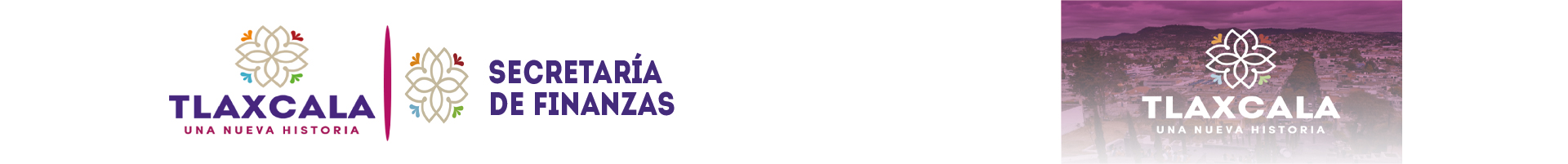 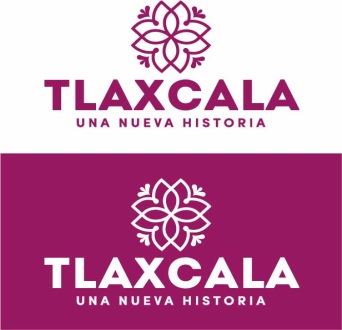 DEPENDENCIA O ENTIDADDEPENDENCIA O ENTIDAD70. COORDINACION GENERAL DE PLANEACION E INVERSION 70. COORDINACION GENERAL DE PLANEACION E INVERSION 70. COORDINACION GENERAL DE PLANEACION E INVERSION 70. COORDINACION GENERAL DE PLANEACION E INVERSION PARTIDACONCEPTOAPROBADODEVENGADO EJERCIDOPRIMER TRIMESTRESEGUNDO TRIMESTRETERCER TRIMESTRE1000SERVICIOS PERSONALES1131SUELDOS A FUNCIONARIOS2,196,140.001,681,308.571,681,308.57522,890.82580,621.59577,796.161132SUELDOS AL PERSONAL3,007,640.002,154,071.552,154,071.55694,333.41754,286.68705,451.461133SUELDOS A TRABAJADORES794,652.00720,759.89720,759.89237,666.54263,058.75220,034.601211HONORARIOS ASIMILABLES A SALARIOS240,003.00180,004.60180,004.6057,144.3062,858.7460,001.561212ADICIONES A LOS HONORARIOS ASIMILABLES A SALARIOS27,000.0017,182.6017,182.605,555.755,663.775,963.081312PRIMA QUINQUENAL A TRABAJADORES57,404.0055,595.5055,595.5018,251.1219,521.9017,822.481314ASIGNACIÓN DE QUINQUENIO TRABAJADORES9,420.006,938.736,938.732,286.242,297.672,354.821321PRIMA VACACIONAL A FUNCIONARIOS219,612.00165,249.57165,249.5752,288.9353,896.8559,063.791322PRIMA VACACIONAL AL PERSONAL150,384.00105,540.24105,540.2434,747.3034,883.7435,909.201323PRIMA VACACIONAL A TRABAJADORES39,732.0035,370.8835,370.8811,915.4912,151.1311,304.261326GRATIFICACIÓN FIN DE AÑO FUNCIONARIOS488,028.00367,220.98367,220.98116,197.67119,770.64131,252.671327GRATIFICACIÓN FIN DE AÑO AL PERSONAL334,188.00234,534.46234,534.4677,216.5777,519.7579,798.141328GRATIFICACIÓN FIN DE AÑO A TRABAJADORES88,296.0078,601.7078,601.7026,478.7427,002.4425,120.521341COMPENSACIONES Y OTRAS PRESTACIONES A FUNCIONARIOS530,244.00468,458.94468,458.94132,561.18160,871.34175,026.421342COMPENSACIONES AL PERSONAL341,760.00256,320.00256,320.0085,440.0085,440.0085,440.001431CUOTAS SEGURO DE RETIRO A FUNCIONARIOS394,107.00287,288.11287,288.1193,835.3894,929.5298,523.211432CUOTAS SEGURO DE RETIRO AL PERSONAL156,600.00111,856.32111,856.3237,285.4437,285.4437,285.441441CUOTAS SEGURO DE VIDA A FUNCIONARIOS126,500.000.000.000.000.000.001442CUOTAS SEGURO DE VIDA AL PERSONAL230,000.000.000.000.000.000.001443CUOTAS SEGURO DE VIDA A TRABAJADORES57,500.000.000.000.000.000.001522INDEMNIZACIÓN Y LIQUIDACIÓN AL PERSONAL0.0039,331.2539,331.250.003,717.6235,613.631531MES PREJUBILATORIO1,331.000.000.000.000.000.001541AYUDA PARA PASAJES10,266.009,216.609,216.603,074.103,079.803,062.701542APOYO CANASTA23,178.003,333.303,333.300.003,333.300.001546DÍAS ECONÓMICOS A TRABAJADORES19,866.0023,830.8323,830.8323,830.830.000.001549INCENTIVO AL AHORRO DE LOS FUNCIONARIOS669,930.00498,300.14498,300.14162,791.04164,606.69170,902.41154AINCENTIVO AL AHORRO DEL PERSONAL282,924.00204,134.12204,134.1268,354.4968,052.0667,727.57154BINCENTIVO AL AHORRO DE LOS TRABAJADORES12,924.0011,892.6911,892.694,084.744,094.343,713.61154DANIVERSARIO DÍA DEL TRABAJO3,462.004,153.684,153.680.004,153.680.00154KSERVICIO MÉDICO A FUNCIONARIOS255,120.00220,747.66220,747.6629,221.4289,460.21102,066.03154LSERVICIO MEDICO AL PERSONAL405,117.00130,890.31130,890.3153,364.2859,558.8117,967.22154MSERVICIO MÉDICO A TRABAJADORES116,268.0089,020.1789,020.1723,518.4538,442.0427,059.681551APOYOS A LA CAPACITACIÓN DE LOS SERVIDORES PÚBLICOS7,101.006,375.646,375.642,126.532,130.482,118.631591CUOTAS DESPENSA A FUNCIONARIOS362,916.00276,908.12276,908.1285,624.4496,432.1494,851.541592CUOTAS DESPENSA AL PERSONAL659,839.00456,451.35456,451.35147,637.29160,442.42148,371.641593CUOTAS DESPENSA A TRABAJADORES164,961.00148,101.87148,101.8746,617.7552,271.2849,212.841597DESPENSA ESPECIAL DE FIN DE AÑO AL PERSONAL115,476.0076,295.5076,295.5025,731.3025,322.2425,241.961598DESPENSA ESPECIAL DE FIN DE AÑO A TRABAJADORES66,221.0058,951.1458,951.1419,859.0520,251.8118,840.281599PERCEPCIÓN COMPLEMENTARIA FUNCIONARIOS2,196,140.001,681,308.571,681,308.57522,890.82580,621.59577,796.16159BOTRAS PERCEPCIONES A FUNCIONARIOS298,920.00137,708.31137,708.3143,574.2044,914.1649,219.95159COTRAS PERCEPCIONES AL PERSONAL164,268.0075,234.4775,234.4724,667.6624,849.5125,717.30159DOTRAS PERCEPCIONES A TRABAJADORES163,048.00101,501.35101,501.356,619.6988,601.576,280.09159FAPORTACIÓN A PENSIONES DE FUNCIONARIOS395,304.00302,636.32302,636.3294,120.62104,512.12104,003.58159GAPORTACIÓN A PENSIONES DEL PERSONAL541,380.00386,368.37386,368.37124,980.34134,963.26126,424.77159HAPORTACIÓN A PENSIONES POR TRABAJADORES143,040.00129,737.25129,737.2542,780.2147,350.7739,606.27159JBONO ANUAL A FUNCIONARIOS366,024.00275,416.00275,416.0087,148.2389,828.0898,439.69159KBONO ANUAL AL PERSONAL135,156.0099,605.2899,605.2832,181.0432,817.5234,606.721711ESTÍMULOS POR AÑOS DE SERVICIO8,750.0021,500.0021,500.000.0021,500.000.00TOTAL 1000  SERVICIOS PERSONALES TOTAL 1000  SERVICIOS PERSONALES 17,078,140.0012,395,252.9312,395,252.933,880,893.404,357,367.454,156,992.082000MATERIALES Y SUMINISTROS2111MATERIALES, ÚTILES Y EQUIPOS MENORES DE OFICINA370,607.00151,139.08151,139.0819,175.15102,548.8429,415.092121MATERIALES Y ÚTILES DE IMPRESIÓN Y REPRODUCCIÓN15,000.001,870.501,870.500.001,071.84798.662141MATERIALES, ÚTILES Y EQUIPOS MENORES DE TECNOLOGÍAS DE LA INFORMACIÓN Y COMUNICACIONES200,000.00215,774.64215,774.642,552.00118,088.6195,134.032161MATERIAL DE LIMPIEZA180,000.0035,456.3035,456.3017,982.1610,420.997,053.152211PRODUCTOS ALIMENTICIOS PARA PERSONAS120,000.0071,254.9371,254.9329,516.0022,164.4919,574.442231UTENSILIOS PARA EL SERVICIO DE ALIMENTACIÓN0.005,256.645,256.640.000.005,256.642441MADERA Y PRODUCTOS DE MADERA0.006,823.706,823.700.000.006,823.702461MATERIAL ELÉCTRICO Y ELECTRÓNICO15,000.0020,504.9120,504.91279.02589.0119,636.882471ARTÍCULOS METÁLICOS PARA LA CONSTRUCCIÓN0.001,010.801,010.80894.800.00116.002491OTROS MATERIALES Y ARTÍCULOS DE CONSTRUCCIÓN Y REPARACIÓN16,269.007,006.407,006.400.00890.006,116.402521FERTILIZANTES, PESTICIDAS Y OTROS AGROQUÍMICOS0.001,903.331,903.33928.000.00975.332541MATERIALES, ACCESORIOS Y SUMINISTROS MÉDICOS25,000.000.000.000.000.000.002561FIBRAS SINTÉTICAS, HULES, PLÁSTICOS Y DERIVADOS0.00241.28241.280.000.00241.282611COMBUSTIBLES, LUBRICANTES Y ADITIVOS324,000.00249,855.80249,855.8054,000.00114,305.8081,550.002711VESTUARIO Y UNIFORMES0.0010,492.2010,492.200.000.0010,492.202911HERRAMIENTAS MENORES10,000.005,037.035,037.030.005,037.030.002921REFACCIONES Y ACCESORIOS MENORES DE EDIFICIOS20,000.00689.04689.04364.24324.800.002941REFACCIONES Y ACCESORIOS MENORES DE EQUIPO DE CÓMPUTO Y TECNOLOGÍAS DE LA INFORMACIÓN20,000.0047,791.8347,791.830.0044,528.753,263.082961REFACCIONES Y ACCESORIOS MENORES DE EQUIPO DE TRANSPORTE142,000.0034,349.3234,349.320.0026,074.328,275.002991REFACCIONES Y OTROS ACCESORIOS MENORES DE OTROS BIENES MUEBLES0.001,978.511,978.5138.991,649.52290.00TOTAL 2000 MATERIALES Y SUMINISTROSTOTAL 2000 MATERIALES Y SUMINISTROS1,457,876.00868,436.24868,436.24125,730.36447,694.00295,011.883000SERVICIOS GENERALES3111ENERGÍA ELÉCTRICA48,756.0099,792.0099,792.0036,129.0031,762.0031,901.003131AGUA5,000.006,750.006,750.000.000.006,750.003141TELEFONÍA TRADICIONAL12,000.004,182.854,182.851,536.572,173.14473.143171SERVICIOS DE ACCESO DE INTERNET, REDES Y PROCESAMIENTO DE INFORMACIÓN24,000.009,154.809,154.80603.207,948.40603.203231ARRENDAMIENTO DE MOBILIARIO Y EQUIPO DE ADMINISTRACIÓN, EDUCACIONAL Y RECREATIVO250,000.00124,312.62124,312.620.0095,654.4728,658.153271ARRENDAMIENTO DE ACTIVOS INTANGIBLES0.0024,304.9124,304.910.000.0024,304.913331SERVICIOS DE CONSULTORÍA ADMINISTRATIVA, PROCESOS, TÉCNICA Y EN TECNOLOGÍAS DE LA INFORMACIÓN2,600,000.00297,888.00297,888.000.000.00297,888.003351SERVICIOS DE INVESTIGACIÓN CIENTÍFICA Y DESARROLLO18,500,000.000.000.000.000.000.003361SERVICIOS DE APOYO ADMINISTRATIVO, TRADUCCIÓN, FOTOCOPIADO E IMPRESIÓN56,454.0025,672.2825,672.280.0011,881.8813,790.403451SEGURO DE BIENES PATRIMONIALES80,000.000.000.000.000.000.003481COMISIONES POR VENTAS2,000.001,268.461,268.46281.88563.76422.823511CONSERVACIÓN Y MANTENIMIENTO MENOR DE INMUEBLES0.002,300.002,300.002,300.000.000.003531INSTALACIÓN, REPARACIÓN Y MANTENIMIENTO DE EQUIPO DE CÓMPUTO Y TECNOLOGÍA DE LA INFORMACIÓN40,000.007,070.107,070.100.000.007,070.103551REPARACIÓN Y MANTENIMIENTO DE EQUIPO DE TRANSPORTE94,000.0063,604.2063,604.200.0058,619.204,985.003591SERVICIOS DE JARDINERÍA Y FUMIGACIÓN12,000.009,570.009,570.000.000.009,570.003711PASAJES AÉREOS0.0066,308.2166,308.210.0066,308.210.003721PASAJES TERRESTRES0.00799.61799.61772.1927.420.003751VIÁTICOS EN EL PAÍS108,000.0063,446.2063,446.2013,560.9229,795.7820,089.503761VIÁTICOS EN EL EXTRANJERO0.0075,857.2675,857.260.0075,857.260.003821GASTOS DE ORDEN SOCIAL Y CULTURAL400,000.00129,496.99129,496.990.0081,079.9948,417.003831CONGRESOS Y CONVENCIONES2,200,000.001,540,000.001,540,000.000.00880,000.00660,000.003921IMPUESTOS Y DERECHOS20,000.007,675.007,675.003,040.002,210.002,425.003981IMPUESTOS SOBRE NOMINAS Y OTROS QUE SE DERIVEN DE UNA RELACIÓN LABORAL396,000.00254,647.00254,647.0059,247.0091,473.00103,927.00TOTAL 3000  SERVICIOS GENERALESTOTAL 3000  SERVICIOS GENERALES24,848,210.002,814,100.492,814,100.49117,470.761,435,354.511,261,275.225000BIENES MUEBLES, INMUEBLES E INTANGIBLES5111MUEBLES DE OFICINA Y ESTANTERÍA60,000.000.000.000.000.000.005151EQUIPO DE CÓMPUTO Y DE TECNOLOGÍAS DE LA INFORMACIÓN2,200,000.002,088,196.042,088,196.040.002,088,196.040.005211EQUIPOS Y APARATOS AUDIOVISUALES0.0078,653.8078,653.800.0078,653.800.005231CÁMARAS FOTOGRÁFICAS Y DE VIDEO0.0071,292.4471,292.440.0032,032.2439,260.205411VEHÍCULOS Y EQUIPO TERRESTRE500,000.00589,000.00589,000.000.00589,000.000.005911SOFTWARE75,000.000.000.000.000.000.00TOTAL 5000 BIENES MUEBLES, INMUEBLES E INTANGIBLESTOTAL 5000 BIENES MUEBLES, INMUEBLES E INTANGIBLES2,835,000.002,827,142.282,827,142.280.002,787,882.0839,260.20TOTAL COORDINACIÓN GENERAL DE PLANEACIÓN E INVERSIÓNTOTAL COORDINACIÓN GENERAL DE PLANEACIÓN E INVERSIÓN46,219,226.0018,904,931.9418,904,931.944,124,094.529,028,298.045,752,539.38